Војводе Момчила 10-12-16,  Бања Лука, тел: 051/433-620На основу члана 64.став 1.тачка б) , члана 70. Закона о јавним набавкама  Босне и Херцеговине (Службени гласник  БиХ бр.39/14 и 59/22) и члана 33. Статута Центра за развој пољопривреде и села, а на основу утврђене препоруке од стране комисије број:1288-1/23 од 25.09.2023.године, за провођење поступка за избор најповољнијег  понуђача за набавку роба:„Набавка опреме за пчеларство“ Директор Центра  д о н о с и, сљедећуО Д Л У К Уо избору најповољнијег понуђача1.Прихвата се приједлог-препорука Комисије, број:1288-1/23 од 25.09.2023. године, „Набавка опреме за пчеларство“, по конкурентском позиву број: 1132/23 од 14.08.2023. године, обавјештење о набавци број: 256-7-1-31-3-39/23 од 14.08.2023.године и Исправка обавјештења о набавци број 256-7-1-31-8-44/23 од 12.09.2023. године.2.Уговор се додјељује  понуђачу „ЕКОМЕД-МК“ д.о.о. Црквина, за понуђену цијену од 16.749,87 КM без ПДВ-а, односно 19.597,35 КМ са ПДВ-ом.3. Понуда понуђача из тачке 2.ове одлуке је једина прихватљива  по критеријуму најниже цијене, у складу са чланом 64.тачка 1. под б) Закона о јавним набавкама Босне и Херцеговине.4.Уговорни орган закључиће уговор са најповољнијим понуђачем под условима утврђеним у тендерској документацији. Прије закључења уговора,  понуђач из тачке 2. ове одлуке дужан је, у року од 5 дана од дана пријема обавјештења о избору (одлуке),  уговорном органу доставити документе којима доказује своју личну способност.Ови документи су наведени  у члану 45. Закона о јавним набавкама („Службени гласник БиХ“ број 39/14 и 59/22). Најповољнији понуђач је дужан доставити оригинале или овјерене фотокопије наведених докумената, с тим да документи наведени у члану 45. Закона о јавним набавкама („Службени гласник БиХ“ бр.39/14) не смију бити старији од три мјесеца, рачунајући од дана достављања  понуде. 5.Ова одлука објавиће се на веб-страници: www.crusbl.org истовремено са упућивањем понуђачима који су учествовали у поступку јавне набавке, сходно члану 70.став (6) Закона о јавним набавкама. 6. Ова одлука се доставља се свим понуђачима који су  учествовалиу поступку јавне набавке, у складу са чланом 71. став (2) Закона о јавним набавкама. О б р а з л о ж е њ еПоступак јавне набавке покренут је Одлуком о покретању поступка јавне набавке број: 1131/23-О од 14.08.2023.године. Јавна набавка је проведена путем конкурентског захтјева за доставу понуда.Процијењена вриједност јавне набавке без ПДВ-а: 20.000,00 КМ.Обавјештење о набавци број: 256-7-1-31-3-39/23 од 14.08.2023.године и Исправка обавјештења о набавци број 256-7-1-31-8-44/23 од 12.09.2023. године објављени су на порталу јавних набавки.Тендерска документација је објављена на порталу јавних набавки те је исту са портала јавних набавки преузело 12 (дванаест) понуђача, а исправку ТД је преузело 9 (девет) понуђача. Извјештај о преузимању тд  од стране понуђача од  20.09.2023. године у прилогу.Дана 20.09.2023. године у 11:30 часова  извршено је јавно отварање понуда о чему је сачињен Записник са отварања понуда бр. 1266/23 од 20.09.2023.г.који је благовремено (у законском року)  достављен   понуђачима  који су доставили  понуде у предметном поступку набавке.Комисија за јавну набавку је благовремено и правилно извршила отварање понуда и оцјену приспјелих понуда, о чему је сачинила одговарајуће записнике. Комисија је констатовала да су пристигле   понуде сљедећих понуђача и то по сљедећем редослиједу: „ЕКОМЕД-МК“ д.о.о. Црквина,  укупна вриједност понуде 16.749,87 КM без ПДВ-а односно укупна вриједност понуде 19.597,35 КМ са ПДВ-ом;„INTER-COM“ d.о.о. Зеница, укупна вриједност понуде 19.991,80 КМ без ПДВ-а односно укупна вриједност понуде 23.390,41 КМ са ПДВ-ом;„ПРИМАПРОМ“ д.о.о. Бања Лука,  укупна вриједност понуде 27.582,16 КM без ПДВ-а, односно укупна вриједност понуде  32.271,13 са ПДВ-ом;Понуде су благовремено запримљене, а неблаговремено запримљених понуда није било.Комисија је приступила детаљном прегледању достављених понуда, у циљу утврђивања да ли су достављени сви тражени документи и да ли задовољавају квалификационе услове.Понуђач „ПРИМАПРОМ“ д.о.о. Бања Лука је доставио понуду чија је вриједност  већа од процијењене вриједности уговорног органа, односно чија цијена прелази планирана односно осигурана  новчана средства уговорног органа, због чега је његова понуда неприхватљива за уговорни орган у складу са чланом 2. став (1) тачка л) под 2) Закона о јавним набавкама („Службени гласник БиХ“ бр.39/14 и 59/22).Како 2 понуђача испуњавају квалификационе услове, односно доставили су прихватљиве понуде, а у складу са тендерском документацијом  и обавјештењем о набавци предвиђено је провођење Е-аукције, комисија је заказала термин за провођење Е-аукције  за  дан 25.09.2023.године, са почетком у 13:00 часова.                                   Предвиђено трајање аукције је 10 минута, а о истом понуђачи ће бити обавијештени путем система Е-Набавке.Почетна ранг листа понуђача, који су позвани да учествују у е-аукцији је сљедећа:  (наведене цијене су без урачунатог ПДВ-а):Преглед  прихватљивих  понуда- почетна ранг листа понуђача који су позвани да учествују у е-аукцији Е-аукција је започела 25.09.2023. године у 13:00:00 часова, а окончана (завршена) у 13:10:00 истог дана. Током трајања е-аукције понуђачи нису подносили нове цијене и снижавали понуде. По окончаној е- аукцији, коначна ранг листа  понуђача  имала је сљедећи поредак:Коначна ранг листа  понуђача који су учествовали у е-аукцији: Из наведених разлога, комисија је примјеном члана 64. став 1. тачка б) Закона о јавним набавкама БиХ (најнижа цијена), предложила уговорном органу да са наведеним понуђачем закључи уговор за - „Набавку опреме за пчеларство“, а што је уговорни орган прихватио и одлучио као у диспозитиву ове Одлуке. Након доношења  одлуке о избору најповољнијег понуђача,  комисија за јавне набавке ће упутити позив најповољнијем понуђачу да достави документе којима доказује своју личну способност, ови документи су наведени у члану 45. став 2) тачка а), б), ц) и д) Закона о јавним набавкама  (Службени гласник БиХ број 39/14). Најповољнији понуђач је дужан доставити уговорном органу оригинале или овјерене фотокопије наведених докумената из члана 45.ЗЈН-а, у року од 5 дана од дана када уговорни орган обавијести понуђаче о донесеној одлуци. Ови  документи не смију бити старији од три мјесеца рачунајући од дана подношења понуде уговорном органу. Поука о правном лијеку: 	Сваки понуђач који има легитиман интерес за конкретни уговор о јавној набавци и који сматра да је Уговорни орган  у току конкретног поступка додјеле уговора прекршио  једну или више одредби Закона о јавним набавкама  БиХ  или подзаконских аката донесених на основу њега  има право изјавити жалбу на поступак. Жалба се изјављује  у писаној форми  Канцеларији за разматрање жалби путем Уговорног  органа директно на протокол,  или препорученом  поштанском пошиљком, у најмање 3 (три) примјерка у року од 5 (пет) дана од дана пријема обавјештења (одлуке) о избору најповољнијег  понуђача.Број:1289/23-О					                       ДИРЕКТОРДана: 25.09.2023.године		                                   Драшко Илић, дипл.екон.                                                                                           __________________________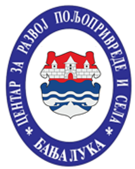 ЦЕНТАР ЗА РАЗВОЈ ПОЉОПРИВРЕДЕ И СЕЛАБАЊА ЛУКАЦЕНТАР ЗА РАЗВОЈ ПОЉОПРИВРЕДЕ И СЕЛАБАЊА ЛУКА.Р.бр.                             ПОНУЂАЧПочетна цијена  у КМ        без ПДВ-а1.„ЕКОМЕД-МК“ д.о.о. Црквина16.749,872.„INTER-COM“ d.о.о. Зеница19.991,80Р.бр.                             ПОНУЂАЧПочетна цијена  у КМ        без ПДВ-а1.„ЕКОМЕД-МК“ д.о.о. Црквина16.749,872.„INTER-COM“ d.о.о. Зеница19.991,80